РОЗПОРЯДЖЕННЯМІСЬКОГО ГОЛОВИм. Суми	З метою посилення контролю за дотриманням вимог чинного законодавства України щодо запровадження карантинних заходів на території Сумської міської територіальної громади, керуючись пунктом 20 частини четвертої статті 42 Закону України «Про місцеве самоврядування в Україні»:1. Створити додаткові мобільні групи з контролю за дотриманням вимог чинного законодавства України щодо запровадження карантинних заходів  на території  Сумської міської територіальної громади в складі, згідно з
додатком 1.	2. Затвердити склад додаткових мобільних груп, згідно з додатком 2.3. Затвердити графік роботи та визначити керівників додаткових мобільних груп, згідно з додатком 3.4. Керівникам додаткових мобільних груп:4.1. Щодня до 09:00 направляти звіти про проведену роботу попереднього дня (вечора) до департаменту комунікацій та інформаційної політики Сумської міської ради (Кохан А.І.) на електронну адресу: dkip@smr.gov.ua;4.2. Особам, які входять до складу додаткових мобільних груп, проводити з громадянами інформаційно-роз’яснювальну роботу щодо дотримання  карантинних заходів, запроваджених на території Сумської міської територіальної громади.  5.  Відділу з питань взаємодії з правоохоронними органами та оборонної роботи Сумської міської ради (Кононенко С.В.) здійснювати координаційні заходи щодо організації роботи додаткових мобільних груп.6. Департаменту комунікацій та інформаційної політики Сумської міської ради (Кохан А.І.):6.1. Надавати заступнику міського голови з питань діяльності виконавчих органів ради (Мотречко В.В.) та відділу з питань взаємодії з правоохоронними органами та оборонної роботи (Кононенко С.В.) інформацію про результати роботи додаткових мобільних груп на електронні адреси.6.2. Забезпечити оприлюднення інформації про роботу додаткових мобільних груп на сайті Сумської міської ради та висвітлення у засобах масової інформації.7. Контроль за виконанням даного розпорядження покласти на заступників міського голови з питань діяльності виконавчих органів ради відповідно до розподілу обов’язків. Міський  голови  						             О.М. ЛисенкоКононенко С.В. 700-510Розіслати: згідно зі спискомНачальник відділу з питань взаємодії з правоохоронними органами та оборонної роботи	                                        С.В. КононенкоЗаступник міського голови з питань діяльності виконавчих органів ради				В.В. МотречкоНачальник відділу протокольної роботи та контролю     	                                                            Л.В. Моша                                            Начальник правового управління 				          О.В. ЧайченкоКеруючий справами виконавчого комітету	            	Ю.А. Павлик	                     Додаток 1до розпорядження міського голови                                                                             від    23.03.2021      № 111-РПереліквиконавчих органів Сумської міської ради, працівники яких входять до додаткових мобільних груп з контролю за дотриманням вимог чинного законодавства України щодо запровадження карантинних заходів на території Сумської міської територіальної громади1. Департамент комунікацій та інформаційної політики;2. Управління з господарських та загальних питань;3. Управління стратегічного розвитку міста;4. Відділ інформаційних технологій та комп’ютерного забезпечення;5. Відділ з питань надзвичайних ситуацій та цивільного захисту населення;6. Відділ ведення Державного реєстру виборців Зарічного району                        м. Суми7. Відділ ведення Державного реєстру виборців Ковпаківського району м. Суми;8. Відділ з конкурсних торгів;9. Архівний відділ;10. Відділ у справах молоді та спорту.Керуючий справамивиконавчого комітету	                                                      	Ю.А. Павлик	                     Додаток 2до розпорядження міського голови від      23.03.2021          № 111-Р               «Затверджено»розпорядженням міського голови від    23.03.2021     № 111-РСклад додаткових мобільних груп Начальник відділу з питань взаємодії з правоохоронними органами та оборонної роботи		                                                                   С.В. Кононенко                     Додаток 3до розпорядження міського головивід  23.03.2021       № 111-Р               «Затверджено»розпорядженням міського головивід   23.03.2021      № 111-РГРАФІКроботи додаткових мобільних груп з контролю за дотриманням вимог чинного законодавства України щодо запровадження карантинних заходів на території населених пунктів Сумської міської територіальної громади на періодз 24.03.2021 р. по 31.03.2021 р.Керуючий справамивиконавчого комітету	                                                      	Ю.А. Павлик	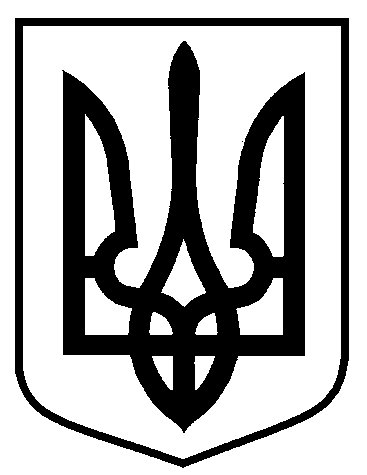 від     23.03.2021     №       111 -Р Про створення додаткових мобільних груп з контролю за дотриманням вимог чинного законодавства України щодо запровадження карантинних заходів  на території Сумської міської територіальної громадиМобільна група № 1Мобільна група № 1Мобільна група № 1Мобільна група № 2Мобільна група № 2СкладСкладНапрямок діяльностіСкладНапрямок діяльності1. Департамент комунікацій та інформаційної політики – керівник мобільної групи;2. Управління з господарських та загальних питань.1. Департамент комунікацій та інформаційної політики – керівник мобільної групи;2. Управління з господарських та загальних питань.Проведення з громадянами інформаційно-роз’яснювальної роботи щодо дотримання  карантинних заходів, запроваджених на території Сумської міської територіальної громади по вул. Петропавлівська тавул. Г.Кондратьєва1. Управління стратегічного розвитку міста – керівник мобільної групи;2. Відділ інформаційних технологій та комп’ютерного забезпечення.Проведення з громадянами інформаційно-роз’яснювальної роботи щодо дотримання  карантинних заходів, запроваджених на території Сумської міської територіальної громади по вул. Харківська тавул. Прокоф’єва.Мобільна група № 3Мобільна група № 3Мобільна група № 3Мобільна група № 4Мобільна група № 4СкладСкладСкладСкладНапрямок діяльності1. Відділ з питань надзвичайних ситуацій та цивільного захисту населення –керівник мобільної групи;2. Відділ ведення Державного реєстру виборців Зарічного району           м. Суми.Проведення з громадянами інформаційно-роз’яснювальної роботи щодо дотримання  карантинних заходів, запроваджених на території Сумської міської територіальної громади по вул. Соборна, вул. Воскресенська, вул. Кооперативна, майдан Незалежності.Проведення з громадянами інформаційно-роз’яснювальної роботи щодо дотримання  карантинних заходів, запроваджених на території Сумської міської територіальної громади по вул. Соборна, вул. Воскресенська, вул. Кооперативна, майдан Незалежності.1. Відділ ведення Державного реєстру виборців Ковпаківського району м. Суми –керівник мобільної групи;2. Відділ з конкурсних торгів.Проведення з громадянами інформаційно-роз’яснювальної роботи щодо дотримання  карантинних заходів, запроваджених на території Сумської міської територіальної громади по вул. Троїцька,пр-ту Шевченка, вул. Горького.Мобільна група № 5Мобільна група № 5СкладНапрямок діяльності1. Архівний відділ –керівник мобільної групи;2. Відділ у справах молоді та спорту.Проведення з громадянами інформаційно-роз’яснювальної роботи щодо дотримання  карантинних заходів, запроваджених на території Сумської міської територіальної громади по вул. Набережна річки Стрілки,
вул. Іллінька, площа Покровська.№з п/пМобільні групиДата та час1.Мобільна група № 124.03.2021(09:00-12:00),26.03.2021(13:00-17:00),31.03.2021(09:00-12:00)2.Мобільна група № 224.03.2021(13:00-17:00),29.03.2021(09:00-12:00),31.03.2021(13:00-17:00)3.Мобільна група № 325.03.2021(09:00-12:00),29.03.2021(13:00-17:00)4.Мобільна група № 425.03.2021(13:00-17:00),30.03.2021(09:00-12:00)5.Мобільна група № 526.03.2021(09:00-12:00),30.03.2021(13:00-17:00)